WORLD  SKATE ACADEMY: ARTISTIC SKATING  ON LINE COURSES - De Octubre 2020 a Mayo 2021 Finalizado  el plazo fijado por World Skate para la presentación de técnicos a los diferentes niveles y modalidades , estos son los propuestos por la RFEP a través de su Comité Nacional para este curso 2020/2021.NIVEL 3	MODALIDAD DE LIBRE.Oscar Molins RuizJanet Ruiz RamajoManel Villarroya SerranoNIVEL 3	MODALIDAD DE DANZA.Angélica Morales OrtizNIVEL 1	MODALIDAD DE LIBRE.Carles Gasset ParisJoan Jané SardansNIVEL 1	MODALIDAD DE DANZA.Sonia Eguia MaríaNIVEL 1	MODALIDAD DE PAREJAS DE ARTISTICOXavier Orrit PratCarlos Mur PeraAl curso que se iniciará a finales de este mes de Octubre se inscribirán  un total de 89 técnicos nacionales (Nivel 3), 31 Jueces Nacionales / Internacionales, 15 Data Operator y 21 Event Manager (Coordinador de Eventos. 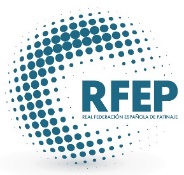 Comité Nacional P.A.Reus, a   14 Octubre de 2020